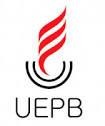 Observações: Campina Grande, ______/______/______.                                      ________________________________								                  Assinatura do aluno(a)             _______________________________                                                               Assinatura do Orientador (a)CódigoDisciplinas obrigatóriasCrédMarque X na Disciplina96Dissertação03( x )112Estágio Docência03( x )CódigoDisciplinas optativasCréd.Marque X na Disciplina101 O Nordeste:Pensamento Clássico e Debates Contemporâneos03(  )18Sociologia do Turismo03(  )115Métodos quantitativos aplicados ao Desenvolvimento Regional03(  )